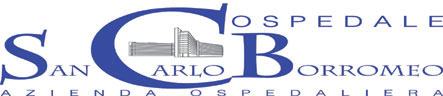 SIA – Area Sistemi Informativi AziendaliPROGETTAZIONE E SVILUPPOOBIETTIVI DI ACCESSIBILITA’ANNO 2015Dicembre  2014 (Ver.1.2) Redatto ai sensi dell’articolo 9, comma 7 del decreto legge 18 ottobre 2012, n. 179.PREMESSAL’articolo 9, comma 7, del decreto legge 18 ottobre 2012, n. 179 stabilisce che, entro il 31 marzo di ogni anno, le Amministrazioni pubbliche di cui all'articolo 1, comma 2, del decreto legislativo 30 marzo 2001, n. 165, sono obbligate a pubblicare, con cadenza annuale, gli Obiettivi di accessibilità nel proprio sito web. INFORMAZIONI GENERALI SULL’AMMINISTRAZIONE Denominazione AmministrazioneRegione LombardiaSede legale (città)Milano Piazza Città di Lombardia 1Responsabile AccessibilitàDirettore dei Sistemi Informativi e ICT Antonio SamaritaniIndirizzo PEC per le comunicazionipresidenza@pec.regione.lombardia.it4OBIETTIVI DI ACCESSIBILITÀ ObiettivoBreve descrizioneIntervento da realizzareTempi di adeguamentoSito IstituzionaleApplicazione normativa sull’accessibilità dei sitiMantenere gli attuali livelli di accessibilità del portale, recentemente aggiornatoVerifica periodica  del grado di conformità ai criteri di accessibilità di cui alla L 4/2004 e ssmmii da parte del  valutatore di accessibilitàPostazione di lavoroAdeguamento alle situazioni che richiedono tecnologie assistiveCollaborazione con Servizio Prevenzione e Protezione per dare risposta a eventuali esigenze di accessibilitàAttuazione di un protocollo di segnalazione entro il 2015Responsabile AccessibilitàResponsabile AccessibilitàDirettore SIA dr. PierMauro SalaDirettore SIA dr. PierMauro Sala